ENGR 12				Assignment 9			 Due: next wedPart I.  Drills  -- 1 point each

 Determine the type of response (under, critical, over-damped) for these 2nd order circuits:   						2)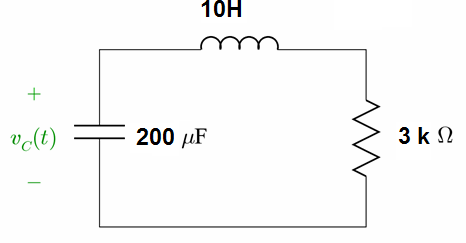 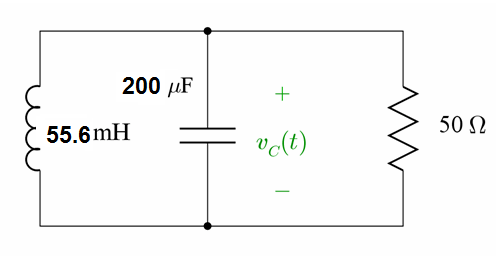 3) For the following circuit, the switch is initially closed and has been for a long time. 
    Find the initial values of  Vc(t), iL(t), VL(t) and Vr(t) at t=0-,  and diL(t)/dt  at t=0+.  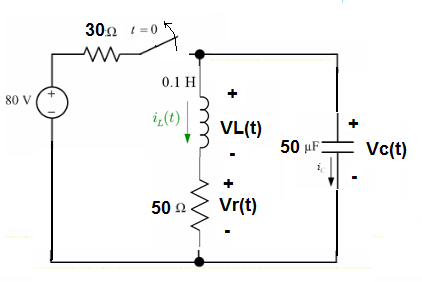      4) Derive the formula for the inductor current  iL(t) in problem 3 for t>0.     5) [Skip this!] Derive the formula for the capacitor voltage Vc(t) in problem 3 for t>0.     6) What value of the inductor in problem 3 would make the circuit critically damped?Part II.  Assisted Problem Solving – 2 pts 
Part III. Unassisted Problem Solving – 3 points 8)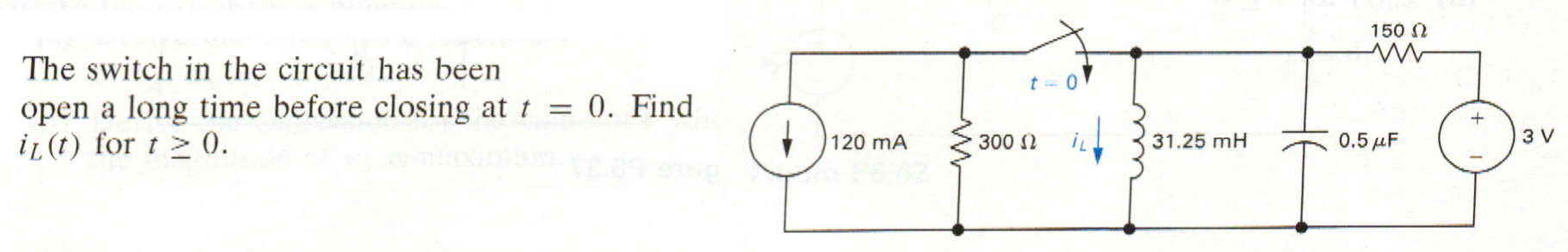 7) The natural voltage response of a parallel RLC circuit is v(t) = 75e-8000t(cos 6000t – 4sin 6000t) Volts,  for t>0If the inductor is 400 mH,  find the values of C,  R, VoPLANnote that this is underdampedcompare the equation to the formula for underdamped and notice where different parameters appear and match them up using algebra where needed.